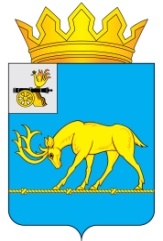 АДМИНИСТРАЦИЯ МУНИЦИПАЛЬНОГО ОБРАЗОВАНИЯ«ТЕМКИНСКИЙ РАЙОН» СМОЛЕНСКОЙ ОБЛАСТИПОСТАНОВЛЕНИЕот  09.10.2020  №  413                                                                с. ТемкиноО внесении изменений в Административный регламент предоставления Администрацией муниципального образования «Темкинский район»  Смоленской области муниципальной услуги «Выдача разрешения на строительство при строительстве, реконструкции объекта капитального строительства на территории муниципального образования «Темкинский район» Смоленской области» В соответствии с Конституцией Российской Федерации, Федеральным законом от 03.08.2018 N 340-ФЗ "О внесении изменений в Градостроительный кодекс Российской Федерации и отдельные законодательные акты Российской Федерации", Федеральным законом от 06.10.2003 г. № 131-ФЗ «Об общих принципах организации местного самоуправления в Российской Федерации», Уставом муниципального образования «Темкинский район» Смоленской областиАдминистрация  муниципального образования «Темкинский район» Смоленской области  п о с т а н о в л я е т:   	1. Внести в Административный регламент предоставления Администрацией муниципального образования «Темкинский район»  Смоленской области муниципальной услуги «Выдача разрешения на строительство при строительстве, реконструкции объекта капитального строительства на территории муниципального образования «Темкинский район» Смоленской области» утвержденный постановлением Администрации муниципального образования «Темкинский район» Смоленской области от 20.02.2017 года  №85 (далее –Административный регламент)  следующие изменения:1) в абзаце 3 пункта 2.6.2 подраздела 2.6 раздела 2 слова «в срок не позднее трех рабочих дней со дня получения уведомления о планируемом строительстве»  исключить;2) подраздел  3.4 раздела 3 дополнить пунктом 3.4.7. следующего содержания «Разрешение на строительство выдается в форме электронного документа, подписанного электронной подписью, в случае, если это указано в заявлении о выдаче разрешения на строительство»;3) в пункте 2.4.1 подраздела 2.4 раздела 2 слова «семь рабочих дней» заменить словами « 5 рабочих дней»;2. Данное постановление разместить на официальном сайте Администрации муниципального образования «Темкинский район» Смоленской области в информационно-телекоммуникационной сети «Интернет».3. Контроль за исполнением данного постановления оставляю за собой.Исполняющий обязанностиГлавы муниципального образования «Темкинский район» Смоленской области                                                В.И. Волков